Základná škola s materskou školou Dávida Mészárosa  - Mészáros Dávid AlapiskolaésÓvoda, Školský objekt 888, 925 32 Veľká Mača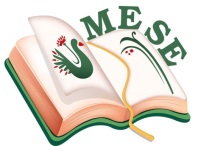 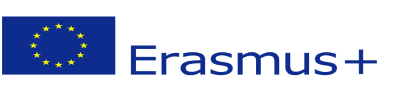 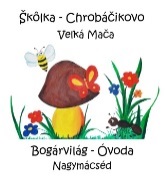 Názov projektu - a projekt címe: Mesévelegyüttsegítsükazegészséget! Zmluva číslo – a szerződésszáma: 2018 – 1- HU01 – KA229 – 047862_5Plán činnostiTéma:Nech je každý deň Dňom Zeme                /Pošlite báseň / slovo / myšlienku pre našu Zem! – Ako sa staráme o našu Zem, naše                      bezprostredné okolie? – Ekologickejšie správy – naša úžasná ZemAktivity: Spoločný projekt: Ži tak, ako by mal byť každý deň Dňom Zeme!Zúčastnená organizácia:Základná škola s materskou školou Dávida Mészárosa – Škôlka ChrobáčikovoDátum: 19. - 22. 04. 2021Organizačná zodpovednosť:Silvia Brédová – Monika LanczováAnna Rózsová – Eva BittóováAlžbeta Juhosová – Gabriela FodorováZákladná škola s materskou školou Dávida Mészárosa  - Mészáros Dávid AlapiskolaésÓvoda, Základná škola s materskou školou Dávida Mészárosa  - Mészáros Dávid Alapiskola és Óvoda, 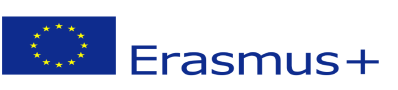 Príprava na realizáciu aktivity:Niekoľko týždňov sa deti zoznamovali so Zemou, pôdou a životným prostredím pri rôznych činnostiach a formách práce. Oboznámili sa so starostlivosťou o rastliny a zvieratá, ochranou životného prostredia a dôležitosťou odpadového hospodárstva. Považujeme za dôležité pozorovať a získavať priame, aktívne skúsenosti pre deti. Spracovanie témy sme spestrili rôznymi programami, aktivitami a zapojením rodičov.Realizácia: V Deň Zeme sme s deťmi hovorili o Zemi aj dvoma spôsobmi: -spoznali Zem ako planétu, kde žijú živé organizmy (ľudia, zvieratá, rastliny), ktoré sú súčasťou vesmíru – a dostali sa k spoznávaniu Zeme, ktorá poskytuje časť potravy, ktorú kultivujeme a naučili sa ju priamym zážitkom. Mali tiež možnosť vizualizovať si svoje vedomosti pri maľovaní „modrej planéty“. Čistiace komandá z našich predškolských zariadení tiež vytriedili hračky v skupinových miestnostiach a umiestnili ich úhľadne  a esteticky na poličky. Počas pobytu vonku bolo vyčistené aj okolie materskej školy a detské ihrisko, okolie Domu kultúry, aby bola naša Zem usmievavejšia a obývateľnejšia. Ochrana našej Zeme je nemysliteľná bez selektívneho zberu odpadu. S trochou pozornosti si aj malé deti osvoja, čo „papá kontajner“. Pri takýchto spoločných aktivitách sa tiež vyvíja skupinové vedomie a schopnosť spolupráce našich detí. Podarilo sa nám zapojiť aj rodičov na Deň Zeme. Pomocou ZELENÝCH KARIET komunikujeme spolu s básňami a myšlienkami pre našu Zem. Ekologické správy sa zhromažďovali na nástenke na chodbe.Reflexia:Svojimi aktivitami organizovanými pri príležitosti Dňa Zeme sme chceli aj my, škôlkari Chrobáčikova, upriamiť pozornosť na potrebu ochrany našich prírodných a enviromentálnych pokladov. Považujeme za dôležité vychovávať deti od malička k ochrane Zeme, prostredia, v ktorom žijú.Vo Veľkej Mači, 19.- 22. 04.2021Brédová Silvia koordinátorka projektu .........................................................SprávaSprávaCieľ činnosti:Ponúkať deťom zážitkové aktivityRozvoj rečových schopností detí počas aktivityRozvíjať sociálne, kooperatívne a verbálne schopnosti počas aktívneho spoznávania vonkajšieho svetaSpoznávať činnosti formou zážitkovej metódy, zážitkuSpoznávanie Zeme ako planéty, ktorá je súčasťou vesmíruPredstavenie Zeme ako životného prostredia, kde žijú zvieratá, rastlinySpoznávanie vlastností, význam a ochranu pôdy priamym zážitkom a pozorovanímRozvíjanie  záujmu k túžbe získavať nové informácieRozvíjanie intelektuálnych schopnostíRozvíjanie sluchu a rečového vzoru počas aktivítRozvíjanie enviromentálneho správania : videnie príčinných vzťahovPlnenie úloh:Vzbudenie prirodzenej zvedavosti detí pri získavaní nových informáciíRozvoj fantázie, pozornosti, vôľových vlastnostíRozvíjať sociálne kompetencie: spoločenské vzťahy, pozitívne postoje, položenie základov prírodovedného poznania.Organizácia:Zabezpečenie priestorových podmienok Pomôcky:Akvarely, rysovacie dosky, nožnice, lepidlo, vrecia na odpadky, rukavice, výveska, propagačné obrázky, užitočné informácie o ZemiĎalšie činnosti:„Malé upratovacie komandá konajú“ – triedenie skupinových hier v triede, čistenie okolia Domu kultúry od odpadkov